الإسم :                                                                                                                                                                        السنن الربانية  - السنن الشرطية       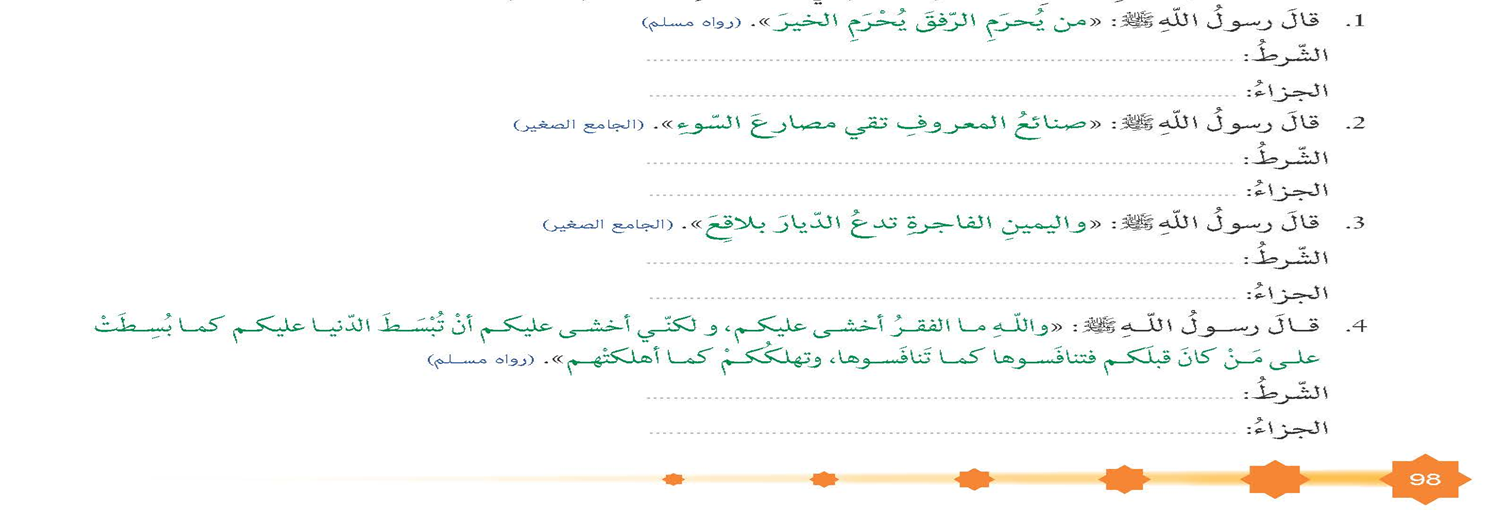 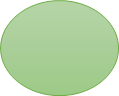 